Secretarul Consiliului rational                                                   Gheorghe LIVIŢCHIContrasemnează:Şeful adjunct al Direcţiei generale învăţământ                          Ecaterina PASCALREPUBLICA MOLDOVA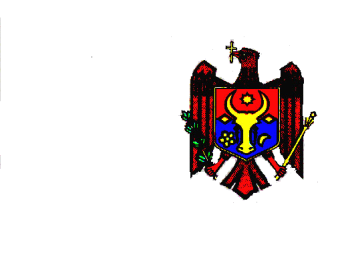 CONSILIUL RAIONAL  BASARABEASCA              MD-6702, or. Basarabeasca, str. K. Marx, 55tel/fax (297) 2-20-58, (297) 2-20-57  E-mail: consiliul@basarabeasca.md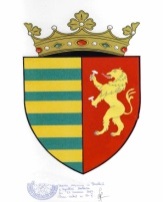 proiectDECIZIEРЕШЕНИЕa Consiliului Raional Basarabeascadin __ decembrie  2021                                                                       nr. 06/                                                                               Cu privire la operarea unor modificări în decizia Consiliului raional nr. 02/03 din 14 mai 2021 Dând curs demersului şefului adjunct al Direcţiei învăţământ general nr. 141 din 12 decembrie 2021, având la bază Contractul de comodat al MECC nr. 03PRIM din 27 aprilie 2021 şi actul de predare-primire din 27.04.2021 încheiat între MECC şi Consiliul raional Basarabeasca, în temeiul art. 62-63 din Legea nr. 100/2017 cu privire la actele normative (MO nr.7-17/2018 art.34), în conformitate cu art. 43 alin. (2) şi art. 46 din Legea nr. 436/2006 privind administraţia publică locală (MO nr.32-35/2007 art.116), Consiliul raional BasarabeascaD E C I D E:1.  Decizia Consiliului raional Basarabeasca nr. 02/03 din 14 mai 2021 „Cu privire la acceptarea în proprietatea raionului a tehnicii de calcul”, se modifică după cum urmează:-- în punctul 1 din decizia sus-menţionată sintagma „565510,68 lei” se substituie cu sintagma   „566249,40 lei”;-- anexa la decizia sus-menţionată se expune în redacţie nouă (se anexează).2.  Executarea prezentei decizii se atribuie şefului adjunct al Direcţiei învăţământ general Basarabeasca, dna Ecaterina Pascal.3. Controlul asupra executării prezentei decizii se punea pe seama vicepreşedintelui raionului pe probleme sociale, dl Ion Popov.4. Prezenta decizie  intră în vigoare la data publicării în Registrul de Stat al Actelor Locale, urmează a fi adusă la cunoştinţa persoanelor cointeresate, precum şi la cunoştinţă publică prin plasarea pe pagina oficială a Consiliului raional: www.basarabeasca.md.Preşedinte al şedinţeiConsiliului raional Basarabeasca                                  _______________Contrasemnează:Secretarul Consiliului raional Basarabeasca                     Gheorghe LIVIŢCHI                                               Anexă la decizia Consiliului raional                                                                        nr.06/  din 17.12.2021REPUBLICA MOLDOVACONSILIUL RAIONAL  BASARABEASCA              MD-6702, or. Basarabeasca, str. K. Marx, 55tel/fax (297) 2-20-58, (297) 2-20-57  E-mail: consiliul@basarabeasca.mdproiectDECIZIEРЕШЕНИЕa Consiliului Raional Basarabeascadin __ decembrie  2021                                                                       nr. 06/                                                                               Cu privire la operarea unor modificări în decizia Consiliului raional nr. 02/03 din 14 mai 2021 Dând curs demersului şefului adjunct al Direcţiei învăţământ general nr. 141 din 12 decembrie 2021, având la bază Contractul de comodat al MECC nr. 03PRIM din 27 aprilie 2021 şi actul de predare-primire din 27.04.2021 încheiat între MECC şi Consiliul raional Basarabeasca, în temeiul art. 62-63 din Legea nr. 100/2017 cu privire la actele normative (MO nr.7-17/2018 art.34), în conformitate cu art. 43 alin. (2) şi art. 46 din Legea nr. 436/2006 privind administraţia publică locală (MO nr.32-35/2007 art.116), Consiliul raional BasarabeascaD E C I D E:1.  Decizia Consiliului raional Basarabeasca nr. 02/03 din 14 mai 2021 „Cu privire la acceptarea în proprietatea raionului a tehnicii de calcul”, se modifică după cum urmează:-- în punctul 1 din decizia sus-menţionată sintagma „565510,68 lei” se substituie cu sintagma   „566249,40 lei”;-- anexa la decizia sus-menţionată se expune în redacţie nouă (se anexează).2.  Executarea prezentei decizii se atribuie şefului adjunct al Direcţiei învăţământ general Basarabeasca, dna Ecaterina Pascal.3. Controlul asupra executării prezentei decizii se punea pe seama vicepreşedintelui raionului pe probleme sociale, dl Ion Popov.4. Prezenta decizie  intră în vigoare la data publicării în Registrul de Stat al Actelor Locale, urmează a fi adusă la cunoştinţa persoanelor cointeresate, precum şi la cunoştinţă publică prin plasarea pe pagina oficială a Consiliului raional: www.basarabeasca.md.Preşedinte al şedinţeiConsiliului raional Basarabeasca                                  _______________Contrasemnează:Secretarul Consiliului raional Basarabeasca                     Gheorghe LIVIŢCHI                                               Anexă la decizia Consiliului raional                                                                        nr.06/  din 17.12.2021Nr.d/oInstituția de învățământ/ LocalitateaDenumirea bunurilor distribuite/specificația tehnicăCantitatea(bucăți)Preț cu TVA/ 1 buc.GaranțieSuma totală cu TVA1IP LT„ Constantin Stere” s.Abaclia. Notebook Lenovo V15-ADA, AMD Athlon Gold 3150U (2.40 GHz), 15.6 1920x1080, 15.6 FHD, Windows 10 Pro 64, 8.0GB, 1x256GB PCIe-NVMe, AMD Radeonm Graphics, QCA6174A 2x2ac, 0.3M 2 MIC, 2 Cell LiPol 35Wh, 2YR, HDMI-VGA Adapter, USB Mouse Gembird, USB to LAN18 5236,21 lei24 luni94374,90 lei2IP LT ”Alexandr Pușkin” or. BasarabeascaNotebook Lenovo V15-ADA, AMD Athlon Gold 3150U (2.40 GHz), 15.6 1920x1080, 15.6 FHD, Windows 10 Pro 64, 8.0GB, 1x256GB PCIe-NVMe, AMD Radeonm Graphics, QCA6174A 2x2ac, 0.3M 2 MIC, 2 Cell LiPol 35Wh, 2YR, HDMI-VGA Adapter, USB Mouse Gembird, USB to LAN16 5236,21 lei24 luni83888,80 lei3IP LT ”Nicolai Gogol” or. BasarabeascaNotebook Lenovo V15-ADA, AMD Athlon Gold 3150U (2.40 GHz), 15.6 1920x1080, 15.6 FHD, Windows 10 Pro 64, 8.0GB, 1x256GB PCIe-NVMe, AMD Radeonm Graphics, QCA6174A 2x2ac, 0.3M 2 MIC, 2 Cell LiPol 35Wh, 2YR, HDMI-VGA Adapter, USB Mouse Gembird, USB to LAN10 5236,21 lei24 luni52430,50 lei4IP Gimnaziul „I.Bondarev” or. BasarabeascaNotebook Lenovo V15-ADA, AMD Athlon Gold 3150U (2.40 GHz), 15.6 1920x1080, 15.6 FHD, Windows 10 Pro 64, 8.0GB, 1x256GB PCIe-NVMe, AMD Radeonm Graphics, QCA6174A 2x2ac, 0.3M 2 MIC, 2 Cell LiPol 35Wh, 2YR, HDMI-VGA Adapter, USB Mouse Gembird, USB to LAN165236,21 lei24 luni83888,80 lei5IP LT ”Matei Basarab” or. BasarabeascaNotebook Lenovo V15-ADA, AMD Athlon Gold 3150U (2.40 GHz), 15.6 1920x1080, 15.6 FHD, Windows 10 Pro 64, 8.0GB, 1x256GB PCIe-NVMe, AMD Radeonm Graphics, QCA6174A 2x2ac, 0.3M 2 MIC, 2 Cell LiPol 35Wh, 2YR, HDMI-VGA Adapter, USB Mouse Gembird, USB to LAN16 5236,21 lei24 luni83888,80 lei6IP Gimnaziul Iordanovca s. IordanovcaNotebook Lenovo V15-ADA, AMD Athlon Gold 3150U (2.40 GHz), 15.6 1920x1080, 15.6 FHD, Windows 10 Pro 64, 8.0GB, 1x256GB PCIe-NVMe, AMD Radeonm Graphics, QCA6174A 2x2ac, 0.3M 2 MIC, 2 Cell LiPol 35Wh, 2YR, HDMI-VGA Adapter, USB Mouse Gembird, USB to LAN9 5236,21 lei24 luni47187,45 lei7IP Gimnaziul „Marcu Tarlev” s. BașcaliaNotebook Lenovo V15-ADA, AMD Athlon Gold 3150U (2.40 GHz), 15.6 1920x1080, 15.6 FHD, Windows 10 Pro 64, 8.0GB, 1x256GB PCIe-NVMe, AMD Radeonm Graphics, QCA6174A 2x2ac, 0.3M 2 MIC, 2 Cell LiPol 35Wh, 2YR, HDMI-VGA Adapter, USB Mouse Gembird, USB to LAN4 5236,21 lei24 luni20972,20 lei8IP Gimnaziul “Ștefan Cel Mare” s. CarabetovcaNotebook Lenovo V15-ADA, AMD Athlon Gold 3150U (2.40 GHz), 15.6 1920x1080, 15.6 FHD, Windows 10 Pro 64, 8.0GB, 1x256GB PCIe-NVMe, AMD Radeonm Graphics, QCA6174A 2x2ac, 0.3M 2 MIC, 2 Cell LiPol 35Wh, 2YR, HDMI-VGA Adapter, USB Mouse Gembird, USB to LAN2 5236,21 lei24 luni10486,10 lei9IP Gimnaziul Iserlia s. IserliaNotebook Lenovo V15-ADA, AMD Athlon Gold 3150U (2.40 GHz), 15.6 1920x1080, 15.6 FHD, Windows 10 Pro 64, 8.0GB, 1x256GB PCIe-NVMe, AMD Radeonm Graphics, QCA6174A 2x2ac, 0.3M 2 MIC, 2 Cell LiPol 35Wh, 2YR, HDMI-VGA Adapter, USB Mouse Gembird, USB to LAN5 5236,21 lei24 luni26215,25 lei10LT ”Mihai Eminescu” s. SadacliaNotebook Lenovo V15-ADA, AMD Athlon Gold 3150U (2.40 GHz), 15.6 1920x1080, 15.6 FHD, Windows 10 Pro 64, 8.0GB, 1x256GB PCIe-NVMe, AMD Radeonm Graphics, QCA6174A 2x2ac, 0.3M 2 MIC, 2 Cell LiPol 35Wh, 2YR, HDMI-VGA Adapter, USB Mouse Gembird, USB to LAN12 5236,21 lei24 luni62916,60 leiTOTAL:108 566249, 40 lei